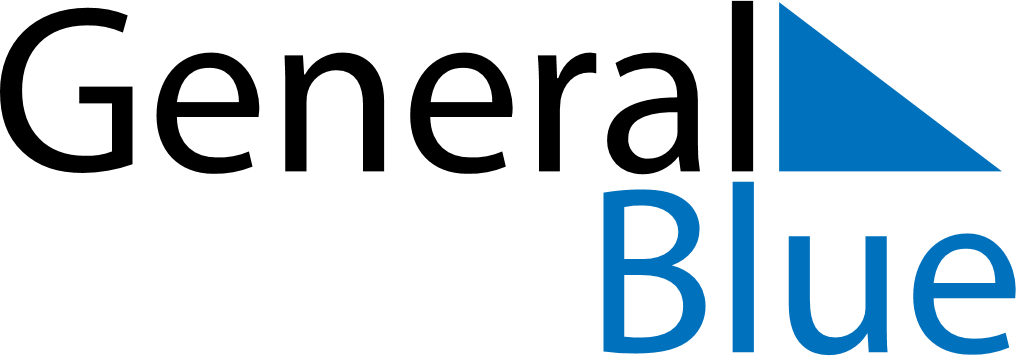 February 2026February 2026February 2026February 2026February 2026February 2026Christmas IslandChristmas IslandChristmas IslandChristmas IslandChristmas IslandChristmas IslandSundayMondayTuesdayWednesdayThursdayFridaySaturday123456789101112131415161718192021Chinese New Year22232425262728NOTES